Предлагается к продаже объект недвижимого имущества, расположенный по адресу: Чувашская Республика, Цивильский район, Рындинское сельское поселение, д. Первое Семеново5 марта 2019 г. в 10.00 часов проводится аукцион в электронной форме по продаже государственного имущества, являющегося казной Чувашской Республики:Лот № 1. Государственное имущество Чувашской Республики, расположенное по адресу: Чувашская Республика, Цивильский район, Рындинское сельское поселение, д. Первое Семеново, в том числе:Прием заявок осуществляется с 29 января 2019 г. по 27 февраля 2019 г.Аукцион проводится в электронной форме на Национальной электронной площадке АО «Электронные торговые системы» https://www.etp-torgi.ru.С дополнительными сведениями можно ознакомиться по адресу: 428018, Чувашская Республика, г. Чебоксары, К. Иванова,84. График работы с 8.00 до 17.00 ежедневно (кроме субботы и воскресенья),  перерыв с 12.00 до 13.00.Адрес электронной почты е-mail: mio7@cap.ru. Номер контактного  телефона:  (8352) 64-21-40Контактные лица:начальник отдела приватизации и организации работы с хозяйственными обществами и государственными предприятиями Николаева Галина Юрьевна;заведующий сектором реализации государственного имущества отдела приватизации и организации работы с хозяйственными обществами и государственными предприятиями Никольская Анастасия Евгеньевна.Земельный участокОбщая площадь: 1739 кв. метровКатегория земель: земли сельскохозяйственного назначенияВид разрешенного использования: для сельскохозяйственного производства Кадастровый номер: 21:20:110801:416Земельный участокОбщая площадь: 1739 кв. метровКатегория земель: земли сельскохозяйственного назначенияВид разрешенного использования: для сельскохозяйственного производства Кадастровый номер: 21:20:110801:416Земельный участокОбщая площадь: 1739 кв. метровКатегория земель: земли сельскохозяйственного назначенияВид разрешенного использования: для сельскохозяйственного производства Кадастровый номер: 21:20:110801:416Начальная цена продажи -  447 862,60 руб. с учетом НДСНачальная цена продажи -  447 862,60 руб. с учетом НДСЗернохранилищеОбщая площадь: 1067,4 кв. метраКадастровый номер 21:20:000000:4266ЗернохранилищеОбщая площадь: 1067,4 кв. метраКадастровый номер 21:20:000000:4266ЗернохранилищеОбщая площадь: 1067,4 кв. метраКадастровый номер 21:20:000000:4266Начальная цена продажи -  447 862,60 руб. с учетом НДСНачальная цена продажи -  447 862,60 руб. с учетом НДС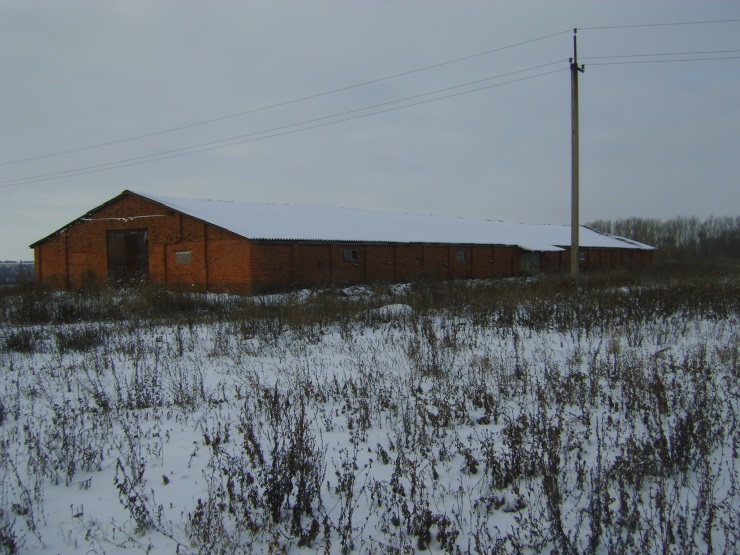 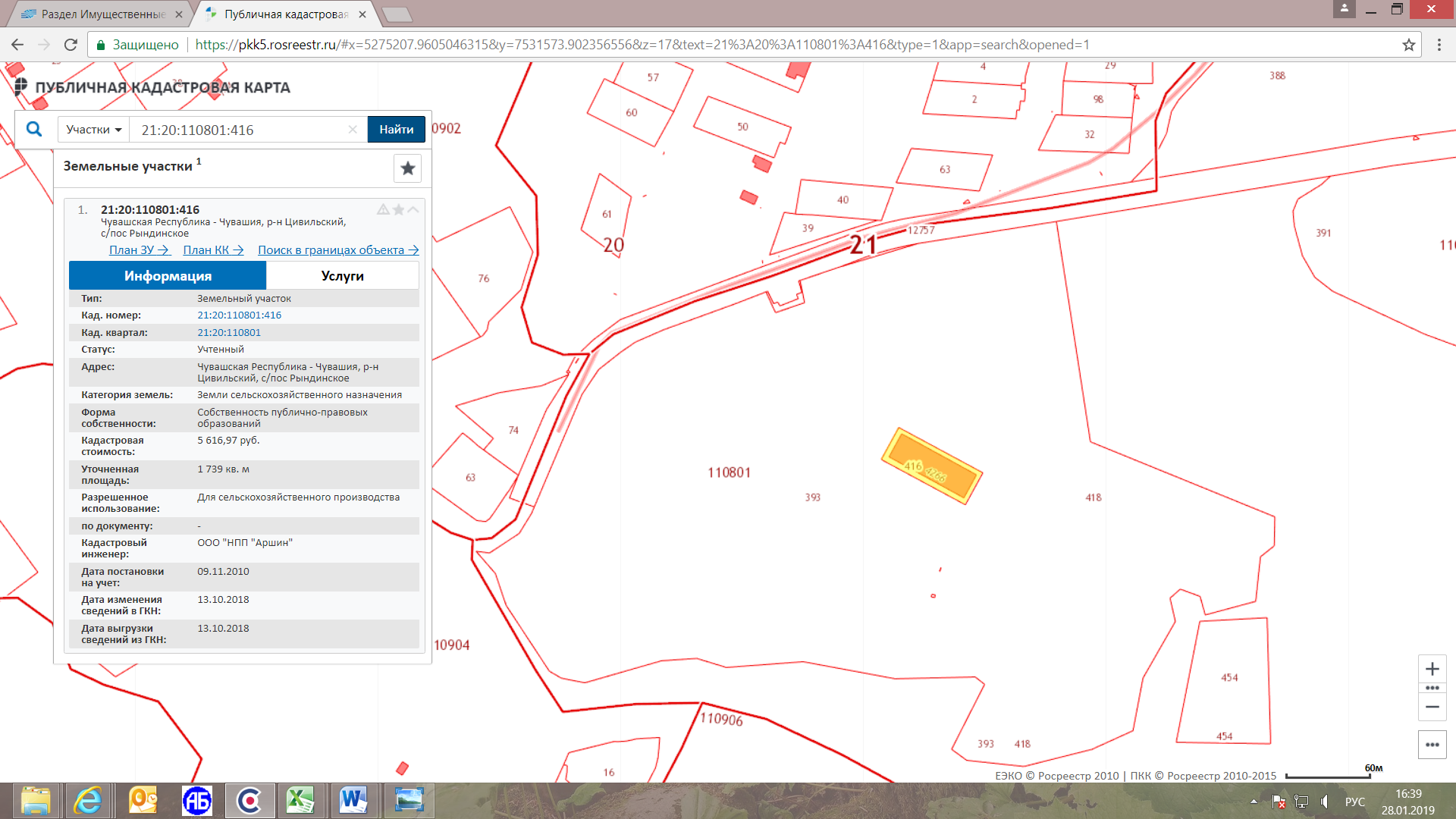 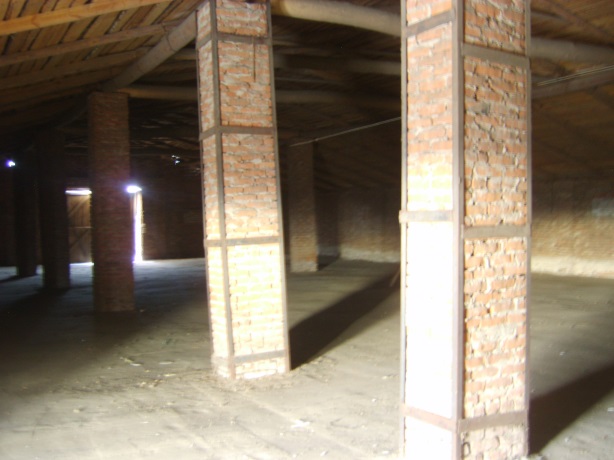 